Апраксинский вестникОбщественно — политическая газетаучредитель: Совет депутатов Апраксинского сельского поселенияКостромского муниципального района Костромской области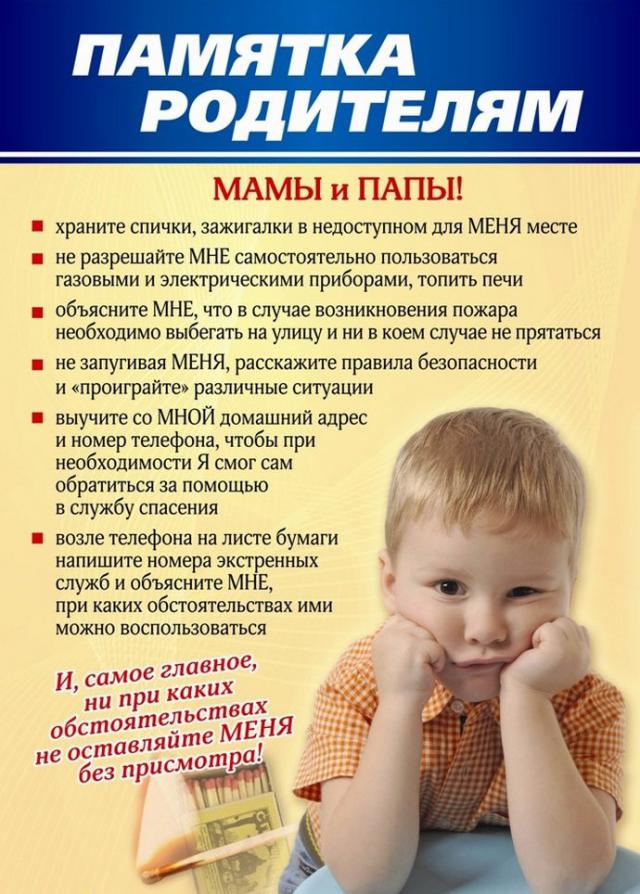 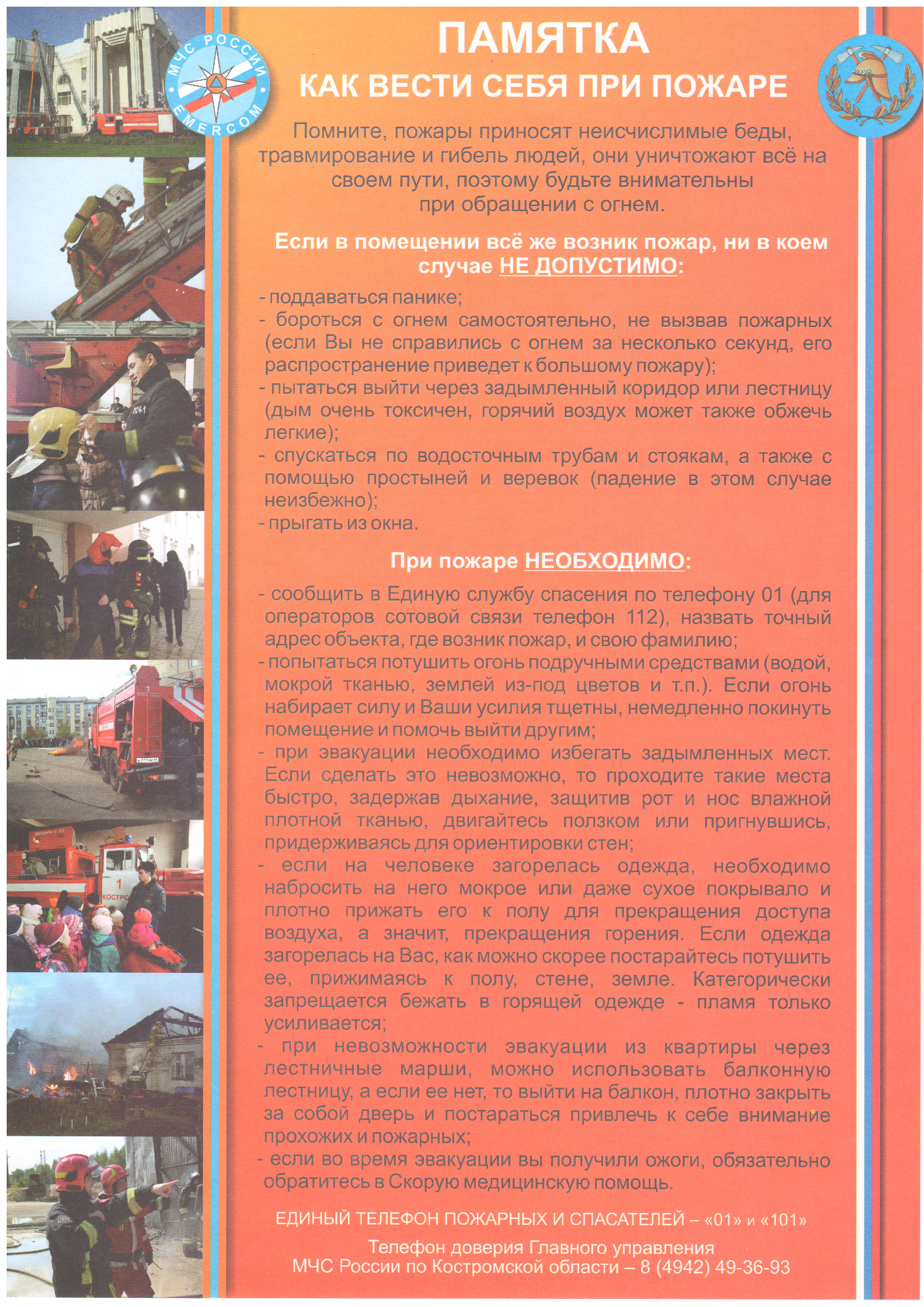 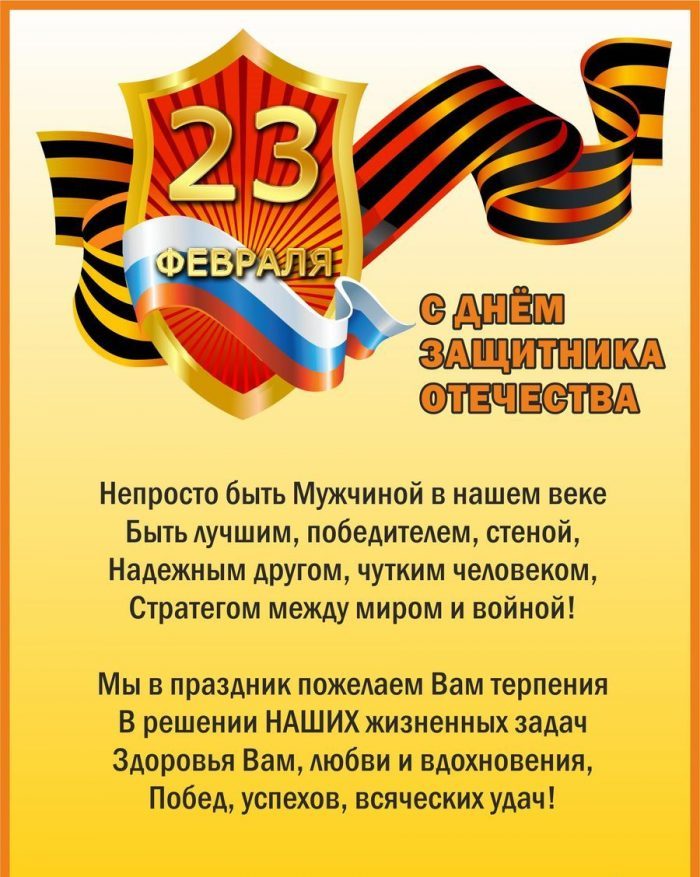 